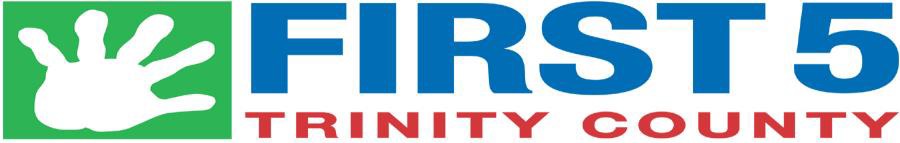 Children & Families Commissionwww.First5Trinity.orgFirst 5 Trinity Children and Families CommissionZOOM MEETING AGENDAMonday, August 8, 2022 from 10:30-12:00 p.m.The First 5 Trinity County Children and Families Commission is committed to ensuring that persons with disabilities have equal access to full participation in its public meetings.  Those with disabilities needing accommodation to participate in a meeting should contact Suzi Kochems at 530-228-7811 or via email at skochems@trinitycounty.org at least 48 hours in advance of a meeting to request an auxiliary aid or accommodation, such as an interpreter, assistive listening device or alternative format.PUBLIC NOTICEThis agenda is posted online at www.first5trinity.org at least 72 hours in advance of the meeting. Meeting materials are available for the meeting via email at skochems@trinitycounty.org. This meeting will be conducted via a ZOOM teleconference; please contact Suzi Kochems for a link to the ZOOM meeting.Call to Order/Introductions Public Comment: Persons may address the Commission on items not on this agenda. Public comment is limited to three minutes per speaker. Please note that although the Commission is very interested in your concerns, the California Brown Act prohibits the Commission from taking any action this meeting on items not published on this agenda.                                         ACTION ITEMS AS TIME ALLOWSCommission to review and approve the Meeting Minutes from June 13, 2022Acknowledgement of Chair/Vice Chair rotation change    5)      Commission to hear information on Universal Pre-Kindergarten (UPK)-Suzi, Anna, Sheri6)	 Executive Director’s ReportMonthly Financial Report    7)	Commissioner’s Reports     8)    Adjournment-Next Meeting: October 24, 2022, Annual Meeting, 10:30-12:00 pm via ZoomFor more information concerning items on this, agenda contact Suzi Kochems, Executive Director for the First 5 Trinity Children and Families Commission at 530-228-7811 or skochems@trinitycounty.org	